КРЫМ...ВСЁ САМОЕ ИНТЕРЕСНОЕ ЗА 5 ДНЕЙ...(НГ)...31.12.2020-04.01.2021 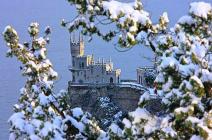 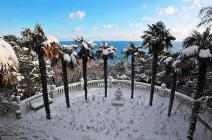 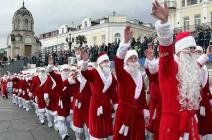 31 декабряСбор 30.12 в 21.00. Выезд из Краснодара в 21.30 от магазина «МАГНИТ - КОСМЕТИК» (ул. Ставропольская, 86 – напротив сквера, район «Вещевого рынка»). Ночной переезд по Крымскому мосту. Прибытие в Ялту рано утром.  Размещение. Отдых. Завтрак. Экскурсия в Никитский ботанический сад «Удивительный уголок Крыма», где собрана огромная уникальная коллекция растений со всего света. Здесь произрастает единственный в СНГ экземпляр калифорнийского дуба, а также крупнейший в СНГ секвойядендрон гигантский. Сад имеет мировую известность. Это памятник садово-парковой архитектуры, объект природно-заповедного фонда. Январский парк интересен не только вечнозелеными растениями. В любое время года вы найдете в Саду цветущие растения, и январь вовсе не исключение. А ещё - в саду снимались многие популярные фильмы, например, всеми любимый детский фильм «Буратино». Зимние кадры сада присутствуют в фильме «Асса». На территории сада есть место, которое в фильме «Человек-амфибия» было гротом Ихтиандра. Излюбленным местом отдыха и прогулок среди горожан и гостей города считается Ялтинская Центральная набережная – сердце города, центр города, к которому спускаются все дороги, улицы, улочки, туристы и местные. Протяжённость набережной Ялты – около 1000 метров. И на каждый десяток метров найдётся что-то, достойное внимания. В ходе экскурсии Вы прогуляетесь по новогодней мраморной ялтинской набережной, насладитесь достопримечательностями и потрясающим видом зимнего моря. А желающие могут прокатиться по канатной дороге «Ялта-Горка», которая начинается на холме Дарсан и полюбоваться красивейшей панорамой вечерней Новогодней Ялты. С набережной Ялты (при наличии навигации для желающих за доп. плату) теплоходная экскурсия к знаменитому Ласточкиному Гнезду (мыс Ай-Тодор), которое напоминает средневековый замок. Подобно гнезду ласточки оно словно прилепилось над самым обрывом, на отвесной скале на высоте 38 м над уровнем моря.  Ласточкино гнездо — самая узнаваемая достопримечательность полуострова, главная достопримечательность Гаспры и визитная карточка всего Южного берега. Ужин.  Свободное время для подготовки к Новогодней ночи. 22:30. Встреча гостей. Праздничный весёлый Новогодний банкет с развлекательной музыкальной программой (оплачивается по желанию при покупке тура).1 январяПоздний Завтрак.  Экскурсия «Зимняя сказка Партенита» с посещением необыкновенного по красоте парка Модерн «Айвазовское» Парадиз. Современное имя парка «Парадиз» или по-гречески «Библейский рай» закрепилось не так давно, раньше он назывался «Райский уголок». Главной ценностью и украшением парка являются экзотические виды деревьев и кустарников, привезенных сюда с разных концов земного шара. Гордостью парка является 200-летняя роща маслины европейской, на которой основана экспозиция, связанная с античным миром и колонизацией Крыма древними греками. Украшают парк участки, выполненные в итальянском, французском, английском и даже японском стилях. Экскурсия в Массандровский дворец  «Маленькая Франция»- памятник архитектуры ΧΙΧ века, построенный для Александра III в стиле французских замков эпохи Возрождения. Изящный Массандровский дворец просто поражает элегантной архитектурой и напоминает настоящий сказочный замок. Прекрасным дополнением ансамбля Массандровского дворца стал парк с множеством цветников и аллей, разбитый на территории старого леса. Экскурсия с посещением подвалов знаменитого винзавода «Массандра» с дегустацией лучших массандровских вин. Музейный фонд предприятия представляет собой большую ценность, находящиеся в нем вина являются уникальными. В нем заложено до 3-х бутылок от каждого наименования вина всех годов урожая. Ужин.  Свободное время.2 январяЗавтрак. Экскурсия в уникальный город Инкерман «По следам Средневековья» (VI век), где на вершине горы находятся руины средневековой крепости Каламита, которая использовалась как фортификационное сооружение, а в толще скалы прорезаны десятки пещер, где располагались кельи и храмы средневекового монастыря. Главной достопримечательностью Инкермана является, высеченный прямо в скале Инкерманский пещерный монастырь Св.Климента. Сюда со всего света едут туристы и паломники, чтобы побывать на этом святом месте, где проповедовал и нёс христианство людям ученик святого апостола Петра – Климент. Сам монастырь – это целый город с жилыми пещерами, длинными коридорами, церквами со старинными каменными скамьями. Все постройки в монастыре соединяются ходами и лабиринтами. В настоящее время в Инкерманском Свято-Климентовском монастыре хранится частица мощей Святого Климента, доставленная из Рима.  Экскурсия в Новогодний Севастополь «Город Русской Славы». Знакомство с главными памятниками Севастополя: Графская пристань, площадь адмирала Нахимова, памятник Затопленным кораблям, исторический Приморский бульвар. Посещение знаменитой «Панорамы обороны Севастополя», где запечатлён один из эпизодов 349-дневной героической обороны города — защита города от штурма 6 июня 1855 года. Морская прогулка по Севастопольской бухте с осмотром военных кораблей (по желанию за доп. плату).  Бухта — это самая главная, яркая достопримечательность морского города. Именно благодаря бухтам Севастополь обязан своим рождением, удивительной историей. Во время морской экскурсии по бухтам Севастополя вы увидите боевые корабли Черноморского флота России, а после экскурсии вы сможете прогуляться по набережной, купить сувениры, насладиться удивительной кухней местных кафе и ресторанов, а также полностью проникнуться атмосферой этого удивительного города. Экскурсия «Древний город Херсонес», (греческая колония V века до н. эры), который является самым величественным археологическим памятником юга России и с 2013 года  включен в Список Всемирного наследия ЮНЕСКО. Современный Херсонес расположен на месте погребенного, исчезнувшего под слоем земли, античного города. На греческом языке означает «полуостров тавров», обитавших здесь воюющих племен. Этому городу-государству суждена была долгая жизнь – почти две тысячи лет – и его история является частью истории Древней Греции, Древнего Рима и Византии. Вы познакомитесь с уникальными археологическими находками в античном и средневековом залах музея, прогуляетесь по древнему городищу, посетите Владимирский собор, и узнаете много интересного о жизни древних греков и римлян, скифов и тавров, в разные времена населявших Херсонес. Возвращение в Ялту. Ужин. 3 январяЗавтрак.  Экскурсия «Дворцово-парковое ожерелье Ялты» приведёт нас в Алупку, где мы посетим Воронцовский дворец и парк, которые считаются шедевром дворцово-паркового искусства. Дворец представляет собой поразительную гармонию восточного и западного стилей. Это один из самых известных и необычных памятников архитектуры Крыма, уникальное сооружение, ставшее воплощением эпохи Романтизма. Парадные интерьеры дворца почти полностью сохранили свою первоначальную отделку. Воронцовский парк — это удивительное сочетание творений природы и рук человека.  Здесь хочется гулять часами и возвращаться сюда снова и снова.   Дворец прекрасно смотрится на фоне величественных зубцов Ай-Петри, возвышающихся прямо над фасадом здания.  Экскурсия в Ливадию с посещением Белого императорского дворца, принадлежавшего Николаю II, который построен в стиле Итальянского Возрождения. Большие окна, балконы, колоннады, аркады, темные фонари на светлых стенах – это делает дворец очень выразительным. Рядом с дворцом находится Крестовоздвиженская церковь, которая являлась домовым храмом и местом, предназначенным для хранения реликвий дома Романовых. Дорожки Ливадийского парка разбиты с таким расчетом, что с каждого поворота открываются великолепные морские и горные пейзажи.  Внимание! Кто не хочет гулять по «Дворцам и паркам», а желает насладиться новогодними горными снежными пейзажами приглашает к себе, расположенный рядом с Ялтой великолепный горнолыжный курорт Ай-Петри, который давно облюбовали как профессионалы, так и новички лыжного спорта. А для тех, кто просто хочет побывать в зимней сказке, покататься на санках, квадроциклах и лошадях, лучше места в Крыму не найти.  При благоприятной погоде самостоятельный подъём на вершину горы Ай-Петри («Святой Петр» с греч.) из поселка Мисхор по канатной дороге (самостоятельное возвращение в гостиницу). Ужин. Свободное время.4 январяЗавтрак. Освобождение номеров.  Экскурсия в Бахчисарай «Оазис Восточной культуры» - бывшая столица Крымского ханства, который можно считать одним из самых интересных мест «экскурсионного» Крыма. Расположенная среди живописных горных плато и долин, окруженная древними пещерными городами, бывшая столица Крымского ханства полностью сохранила очарование прошлых эпох. Экскурсия по Старому городу, для которого характерна сохранившаяся со средних веков традиционная планировка (узкие кривые улицы) и традиционные крымско-татарские дома. Осмотр Ханского дворцового комплекса, в который входят: несколько дворцовых корпусов, дворцовая площадь, гарем, ханская кухня и конюшня, ханская мечеть, Персидский сад, ханское кладбище, знаменитый «Фонтан слёз, воспетым великим Пушкиным в поэме «Бахчисарайский фонтан». Атмосфера Бахчисарая пронизана колоритом ушедшего в историю Крымского ханства. Экскурсия в Свято - Успенский пещерный монастырь – одна из самых первых православных святынь в Крыму, своё название получил в честь великого события – Успения Пресвятой Богородицы. С этим монастырем связаны легенды и предания, чудеса и страдания, это святое место испытало за 12 веков своего существования периоды расцвета и упадка. Вырублен Свято-Успенский пещерный монастырь прямо внутри отвесной скалы. Он представляет собой очень впечатляющее зрелище. Из окон скальных церквей открывается живописнейший вид на крымские горы. С другой стороны ущелья простирается навес с вырубленными в нем кельями и подсобными помещениями. Выезд в Краснодар.Стоимость тура на человекаГостиница «КРЫМСКАЯ  НИЦЦА»  - расположен в центре  Ялты на Южном берегу Крыма, в непосредственной близости от знаменитой городской набережной (600 м). Размещение: Стандарт: уютные 2-х местные номера со всеми удобствами (душ, санузел), с хорошим ремонтом и новой мебелью есть ТВ, холодильник, бесплатный Wi-Fi. 3-й человек в номере - на "еврораскладушке" по цене основного. Питание «ШС» - шведский стол.При размещении взрослого на дополнительное место в номере  стоимость расчитывается по цене основного.В стоимость входит:Проезд комфортабельным автобусом,  проживание, питание по программе тура (5 завтраков, 4 ужина), экскурсионное обслуживание,  страховка НС.Дополнительно оплачивается:Парк «Айвазовское» Парадиз в Партените - 600/300 руб. взр./дет.Морская прогулка к Ласточкиному Гнезду – 600/400 руб. взр. /дет.Воронцовский дворец – 400/200 руб. взр./дет.Экскурсия на завод Массандровских вин – 400 руб./чел.Дегустация Массандровских вин на винзаводе – 650 руб./чел.Массандровский дворец - 400/200 руб. взр./дет.Ливайдийский дворец –   400/250 руб.  взр./дет.Никитский Ботанический сад - 400/200 руб. взр./дет.Канатная дорога «Ялта-Горка» - 400/200 руб. взр./дет. (до 10 лет)Экскурсия в монастырь св. Климента -150 руб./чел.Херсонес Таврический - 300/150 руб.  взр./дет.Подъём на г.Ай-Петри - 800/500 руб.  взр. /дет. (до 12 лет) - в обе стороныБахчисарай Ханский Дворец– 300/150 руб. взр. /дет.Морская прогулка в Севастополе – 500/300 руб. взр./дет.Свято-Успенский монастырь (пожертвование) – 100 руб./чел.Новогодний банкет (по желанию) оплата при покупке тураВзрослый – 4 000 руб., детский – 1 500 руб.  (до 15 лет)*Внимание! Стоимость входных билетов может изменяться, учитывайте это при составлении бюджета на поездку!  На некоторых экскурсионных объектах  есть скидки на покупку  входных билетов  для школьников, студентов, пенсионеров, инвалидов. Просьба при себе иметь подтверждающие документы! МЕНЮ НОВОГОДНЕГО БАНКЕТА НА ОДНОГО ЧЕЛОВЕКА         Будет опубликовано позжеРазмещениеСтандарт 2-х, 3-х местныйСтандарт 1-но местныйГостиница "КРЫМСКАЯ НИЦЦА"14 300  17 300Детям до 12 лет скидка при размещении на основное место – 5% Детям до 12 лет скидка при размещении на основное место – 5% Детям до 12 лет скидка при размещении на основное место – 5% Новогодний банкет оплачивается дополнительно по желанию при покупке тура.Стоимость банкета для взрослых – 4 000 руб./чел.,  для детей с 5 до 15 лет – 1 500 руб. Новогодний банкет оплачивается дополнительно по желанию при покупке тура.Стоимость банкета для взрослых – 4 000 руб./чел.,  для детей с 5 до 15 лет – 1 500 руб. Новогодний банкет оплачивается дополнительно по желанию при покупке тура.Стоимость банкета для взрослых – 4 000 руб./чел.,  для детей с 5 до 15 лет – 1 500 руб. 